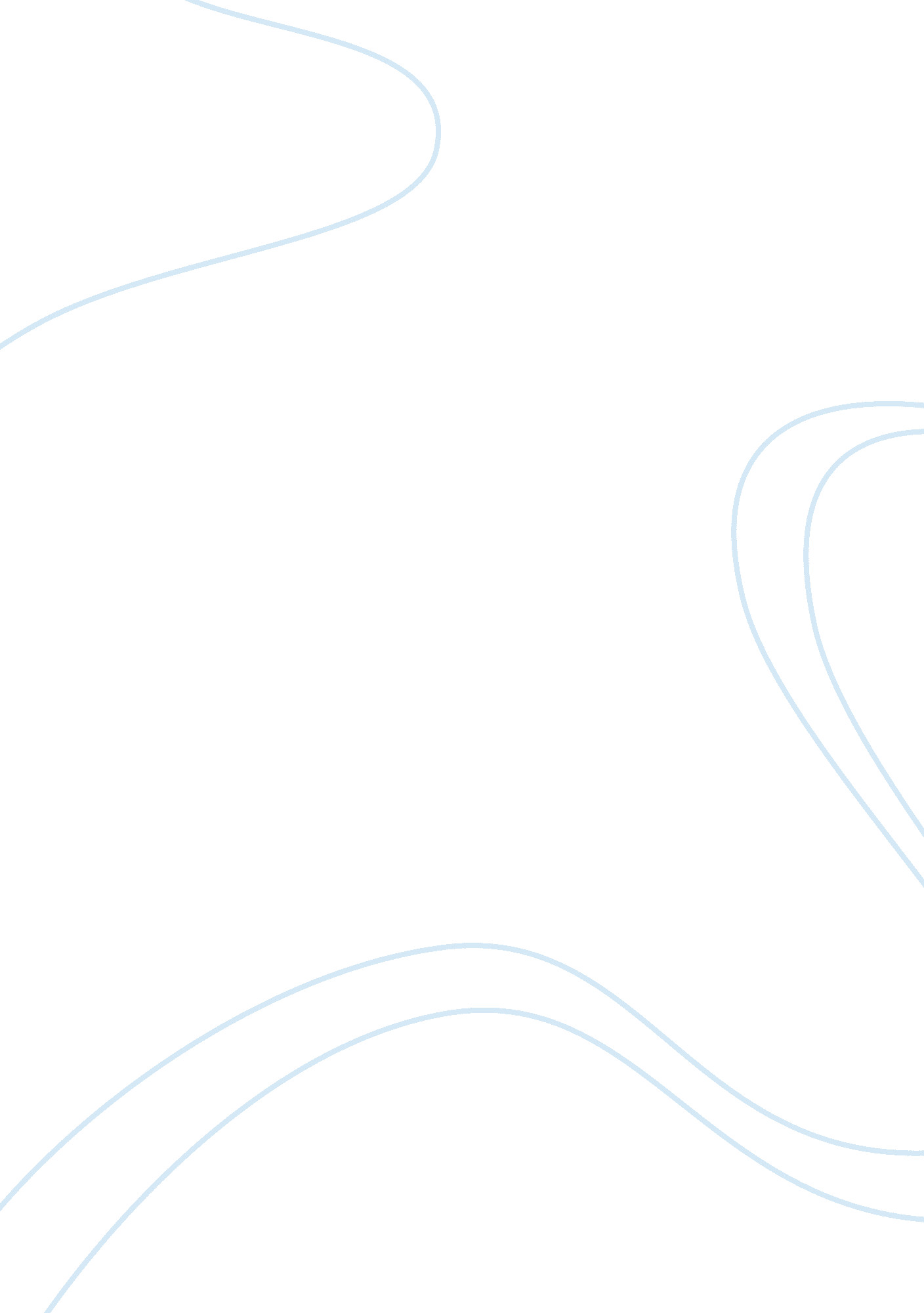 Evaluation of the existing operations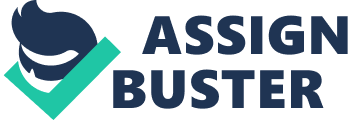 Contents Delivery system & A ; demand prediction before implementing ERP system Introduction In the initial portion of this study, I critically evaluate the bing operations and place countries of betterment in the system. While set abouting this procedure, I have besides identified some jobs in the bing operations, and have suggested some attacks to get the better ofing them, in line with modern attacks. I have chosen to set about an analysis of the operations of TBS Publishers Distributors for my work. Methodology The information in this assignment is mostly sourced from the primary beginning of information. I personally visited, ascertained and conducted assorted studies and interviews with employees, direction and clients for set abouting this assignment. Assorted web sites, diaries and on-line stuffs have been researched for set abouting this work, though primary beginning of information is stresses more and given more significance. I have approached this whole assignment, using the rules and constructs ofEntire Quality Management ( TQM ), i. e. , through uninterrupted appraisal and betterment of the whole operations system and looking at it holistically from clients ‘ position, every bit good as demanding the consistent engagement of all the interest holders involved in the uninterrupted betterment of Quality. The Quality Circles attackandQualityFsmarmCalciferoleployment( QFD )has besides been applied/recommended to propose declaration of quality issues that might originate while implementing TQM. Scope and debut to the job TBS is one of the top merchandising book stores in Calicut, India. During peak seasons and the launch of bestselling rubrics, there is enormous waiting clip for clients, ensuing in client dissatisfaction and decreased/lost client trueness. After elaborate analysis of the operations system ( explained in the ulterior portion of this study ) , it was found that the high waiting clip for clients was due to the inefficient prediction of demand, which besides contributed to deficient figure of employees. This could be solved by non-adoption of latest modern prediction methods, every bit good as incorporating all the assorted resources of the company by implementing an advanced Enterprise Resource Planning package solution such as SAP or Peoplesoft. About the company Harmonizing to its web site, TBS is a taking supplier of books, music, and other educational services and merchandises in the province of Kerala in India [ 1 ] . Kerala is located in South India, and is renowned for its high literacy rate and its promotions in modern educational establishments. TBS have become one of the top book-stores and publishing houses in Kerala with grosss estimated to be over INR 20 million by their alone combination of client service, invention, efficient operations and cost fight. [ 2 ] TBS is headquartered at Calicut in northern Kerala and has subdivisions spread across Kerala in topographic points like Kannur, Kottayam, Trivandrum and Trichur. It besides has a huge web of agents across Kerala through which it distributes its merchandises. TBS besides sells office letter paper, all types of lab equipments, natural stuffs for labs including chemicals, surgical points and setups, equipment forA little industries, computing machine and IT constituents, sportsA and athletic goods. [ 3 ] 80 % of TBS ‘ grosss, and 85 % of its net incomes are estimated to be from its books concern entirely, and therefore this piece of my operations direction work focuses on the books concern entirely, and whenever a particular store location has to be mentioned, the chief bookshop of TBS at Calicut is taken as mention. [ 4 ] Entire Quality Management ( TQM ) TQM helps in the bringing of highest quality criterions and the subsequent addition in operational efficiency and effectivity. Therefore, TQM constitutes the followers: scheme execution, programs and operational schemes for conveying together all the relevant practical quality control methodological analysiss ( Quality Assurance, Reliability Analysis, Statistical Quality Control, Random Sampling Inspection, etc ) with the full organizational mechanisms promoting the consistent and uninterrupted quality betterment. TQM concentrates in the entireness of the whole system and non merely in its single parts. Failure could be caused by assorted factors such as civilization clashes/shortfalls, teamwork related issues, leading and direction issues, HR related issues, single motive issues and employee committedness issues, and other psychological and societal issues every bit good as accomplishments deficit or insufficiencies of proficient work force and equipments. [ 5 ] Under TQM, client is the primary focal point, and every facet of betterment is to be seen from a clients ‘ position. A holistic attack is used from an overall organisations ‘ position, and the clients are the most important and focus point of the whole attacks, and they are treated as the critical constituent of the whole operations. All interest holders must work together to accomplish its aims, i. e. , a holistic attack with clients as the focal point, and affecting all interest holders of an organisation. Thus authorization of employees every bit good as their squad work is really critical for this attack to win. [ 6 ] Customer Satisfaction Survey Harmonizing to David Garvin, eight features that clients are interested are the undermentioned [ 7 ] : Since Customers are the cardinal focal point of TQM, a client satisfaction study was conducted with a sample size of 250 clients based on a study questionnaire, to happen out what matters most to the clients. In this study conducted to measure the above parametric quantities, it was observed that Features and Performance were the chief lagging indexs, and at that place was much range for betterment in these countries. The undermentioned chart demonstrates the client satisfaction index ( out of a entire mark of 10 ) , the blue being the present mark and ruddy demoing the countries which has range for betterment. Analysis of Operationss Procedures under consideration The operations of TBS was analysed utilizing the constructs of TQM ( Total Quality Management ) . TBS could be categorized into a “ mass service ” concern, with high capital investing and high volumes, medium assortment of service offerings and low degree of customization for its clients. The basic concern proposition of TBS is that of a service supplier of quality books and other services from the publishing houses to the possible terminal clients ( Figure 1 ) . TBS ‘ concern can besides be classified as a service concern affecting both ‘ Transformation of Topographic point‘ and ‘ Transformation of Ownership‘ operation. ‘ Transformation of topographic point‘ because this concern involves a great sum of storage and transit, and ‘ Transformation of Ownership ‘ because it involves the alteration of ownership from TBS to the terminal client. The Value Generation Process / The function of clients in the system Using the rules ofEntire Quality Management(TQM) , the clients play a major function in TBS ‘ concern since the concern of educational services in Kerala is extremely competitory, with a batch of little bookshops and a greater competition from pirated books market. There is normally no rational belongings rights or exclusivity understandings, and therefore about all prima book shops in this market offer the same merchandise & A ; services. However, TBS has managed to hold a competitory placement in this market, by guaranting a loyal client base. By assisting end-customers buy magazines, lab equipments, Cadmiums, books and other educational points, in a really straight-forward and effortless method, TBS generates value for its terminal clients. Again using the rules ofTQM, for any efficient organisation to win in the long term, they must offer a ‘ bargain ‘ for both itself and the client. This ‘ bargain ‘ in this instance, could be explained in figure 2: The value bring forthing theoretical account could be characterized by the five cardinal dogmas ( Figure 3 ) as per the theoretical account of service direction system [ 8 ] by Normann. Using the rules ofTQM, it can be seen thatPeoples, SystemsandProceduresshould work in perfect harmoniousness with each other, under a contributing civilization, effectual communicating and first-class committedness from all stakeholders, as described in Figure below: Market Cleavage The demographics of terminal clients of this ‘ educational ‘ market section transcends across businesss, genders, ages and fiscal conditions. The cardinal distinguishing characteristic is the demand of these terminal clients for TBS ‘ educational merchandises. By using the rules of TQM, in my observations, it was found that the classs of clients that shop at TBS are ( figure 3 ) : Service bluish printing technique [ 9 ] By utilizing the “ service bluish printing technique ” [ 10 ] of Zeithaml & A ; Bitner ( 2003 ) , the undermentioned procedure maps in the following few pages demonstrates the assorted purchasing flow map of TBS ‘ assorted client sections. The assorted type of client sections found were: Focussed Customers Topical Customers Unfocussed Customers These are explained in item in the following few pages. FocussedCustomers– these were clients who knew exactly what merchandise they would wish to purchase, seek advice from the client service personals on its monetary value and stock handiness and so do the purchasing determination. These clients normally merely bought the precise merchandise they came looking for, and would pass really small clip in the shop. The frequence of purchases made by this section of clients were found to be really high, compared to the other two sections. TopicalCustomers– these were clients who were interested in peculiar subjects. However, they normally are non cognizant of a specific title/product. They would straight travel to the appropriate subdivision of the shop, look at assorted rubrics under that subject and the assorted offers etc, and eventually do a determination on which rubric /product to purchase. The frequence of purchases made by this section of clients were found to be lower than Focused Buyers, though much higher than Unfocussed clients. UnfocussedCustomers– These were wholly random clients, who came to the shop without holding any program on which rubric or subject to purchase. They would randomly travel through assorted subdivisions of the shop, and do unprompted buying determination. The frequence of purchases made by this section of clients were found to be really low, compared to the other two sections. Service Concept Using the rules of Entire Quality Management ( TQM ) , the service construct of TBS can be classified based on the identified client sections into Core services and Peripheral services Core: a. Location– vital for any book shop. TBS in Calicut is situated really near to a busy coach terminus and a taking supermarket, therefore doing it a really convenient and accessible topographic point for clients. B. Informationcounter/desk– it is really indispensable and of import because it helps TBS ‘ clients make determinations on which CDs, books or other educational merchandises they need to purchase, its location in the shop and its stock list position. degree Celsiuss. Assortment– a huge figure of different services and books are offered at each TBS shop, assisting clients select their based on their single penchants. vitamin D. Customer attention installation-A TBS offers first-class client attention installation to function their clients. For this, they employ: vitamin E. Ease of reading/browsing –The shop layout has been carefully designed in such a mode that the clients can seek expeditiously and efficaciously e. g. escapade books by writer, Playstation CDs by release day of the month etc. Peripheral: Posters, Newsletters and other communications helps to heighten TBS ‘ visibleness and information services by supplying helpful information to clients. Sofas – TBS ever encourage clients to pass more clip in their shops. They have realized that, more clip clients spend in the book shop, the more they purchase. Sofas are provided inside the shop for reading the books in comfy countries. Internet Connectivity – There is Wireless Internet ( WiFi ) inside the TBS shops, giving extra grosss to TBS. It besides attracts a batch of new and possible clients to the shops, particularly travellers and tourers who want to entree the cyberspace. Coffee store inside the shops – Customers use this extra installation as it enables them to pass more clip inside the shop by holding some refreshment during or after shopping. This installation besides attracts possible new or future clients to the shop. Delivery System In line with the rules of TQM, for presenting maximal value to its clients, TBS has designed and implemented a bringing system which is sketched out in Figure 4. The chief constituents of this system include: For catering to of all time altering client demands and demands, TBS has ensured that it keepmany distinguishable beds of stock list. In each shop, a back-office stock list is ever maintained, to guarantee handiness of much demanded books, whose handiness is of import to forestall lost gross revenues ) ; besides local warehouses are besides maintained, enabling TBS to guarantee that realistically fast-selling books are available in a timeframe of a upper limit of 2 yearss ; a cardinal warehouse is besides maintained to guarantee that specialised books are stored, for those books that end-customers normally have to wait up to a maximal clip frame of 5 yearss. TBS positions stock list as both an plus and an insurance/guarantee against fluctuating demand, which is common in this disruptive market. However, the big sum of stock list at any point of clip in their supply concatenationcostsa batch for TBS, including: Physical/Geographic location: This is a really of import factor of its concern, because TBS relies chiefly on terminal clients who visit its shops. With more clients sing its shops, the more chance of gross revenues. Besides, it was observed that many new clients who chiefly visit the shop ‘ s java store become purchasers of TBS ‘ other merchandise offering. TBS has acharacteristic shop plan/layoutsystem, in which rubrics are grouped into subject ( history, economic sciences, political relations etc ) , class ( Posters, Blue-rays, books etc ) and genre ( cartoon strips, movie etc ) . TBS besides has different parts for “ specials ” such as new reachings, offers/sale etc. to assist clients. In add-on, installations such as couch, java store within the shop, clean premises including rider lifts and lavatories. Besides, other intangible factors such as a brightA and unfastened ambiance, big transitions, rider lifts and meticulously designed and implemented book-organization aids make it a comfy experience for terminal clients. TBS has ever ensured thatgoodrelationshipswiththeIrsellers, providers, and publishing houses are maintained. This ensures more author visits, timely handiness, higher precedence intervention for new releases, and first-class monetary value deals from these vendors/publishers. Critical Evaluation of TBS ‘ operating and service bringing system For mensurating the true most of import strengths of TBS ‘ operating and service bringing system, it has to be assess at different degrees: Based on my personal observations of the TBS bookshop and the feedback obtained with the interviews and interactions about the different sorts of clients who frequent TBS, the effectivity of the operations direction system could be evaluated by the following chief standards: a. Assortment: A TBS ‘ terminal clients demand a huge assortment of merchandises including Books, CDs and magazines, and assortment inside each of these classs every bit good. Hence, TBS has to guarantee a right mix of volume every bit good as assortment of Cadmiums, magazines and books. Terbium does non hold a demand calculating system right now, and hence it is really hard to do any sensible and accurate prediction of demand in the close hereafter. B. Handiness: The purchasing determination of any client is extremely dependent on the ready handiness of the merchandise. In instance the merchandise they are looking for is non available, it is possible that the client might purchase it from its rivals. This is particularly critical because TBS ‘ stresses a batch on client keeping and trueness. degree Celsiuss. Copperstomer service experience: The clients overall experience in the shop has to be pleasant, and is a really of import factor. TBS ensures the handiness of different ranks of customer-care service staff, who are good versed with specializer cognition. Each of them serve about 6-7 customers/hour, and each client on an mean spends 6-10 min at the customer-care counter. TBS provides excess installations such as a java store, couch, really clean wash suites, babe eating suites and lavatories. It was observed that about 30 % of the clients visit the java store on class of their shopping experience in TBS. vitamin D. In-store publicities: These include publicities such as “ purchase 1 get 1 free ” , festival jubilations, price reductions, famous person visits and writers ‘ book sign language events. During my observation for two hours ( 2-4pm on a Saturday ) , 25 in 92 clients opted for a book which was under the publicities subdivision. vitamin E. PurchaseQuantity perclient– Approximately 35 % of clients purchased a lower limit of 1 Magazine/CD/book. As described in Figure 6, we could plot a matrix to place the assorted type of clients based on the sum of clip they spent in the shop, and the figure of purchases they made. TBS uses this matrix to place the most profitable “ high value clients ” every bit good as the least profitable “ unprofitable clients ” . The operational efficiency of the system determines the long term success of a concern such as that of TBS. This could be evaluated and measured in assorted ways: a. Inventoryflowis important for a fast-moving concern such as educational books. Success is non defined by the measure of books stocked in each shop. But, how fast the merchandise is transferred from the supplier/vendor to the end-customer determines the ultimate success of the concern instead than happening the entire figure of books stocked. B. We must take any constrictions that are at that place in any operations system. In the instance of TBS, the chief constrictions identified are: A§Bottlecervixs in Supplier phase– It is hard to obtain adequate measures of some best marketer books ( particularly those around which a ballyhoo is created even before the launch ) from the provider, as they are sought after by all book Sellerss, therefore ensuing in lost gross revenues. This is the instance particularly during the initial launch of books ( Eg: Harry Potter books ) . A§Constrictions in in-storeLine uping system– Customers are really demanding it footings of the clip they spend in a waiting line in a store, due to the fast life styles and increasing handiness of on-line book stores. During my observations, it was found that the mean dispensation clip for each end-customer was 1. 5 proceedingss, and the mean queuing clip was 6-8 proceedingss. A§Bottle cervix inCustomerattentiondesk– Customer satisfaction is really of import in a extremely competitory concern such as book stables. Any deficiency of client attention forces, or the quality of service offered, could ensue in lost gross revenues. The figure of client attention forces in TBS was limited during extremum hours, and each client during extremum hours had to wait for an norm of at least 3 proceedingss before he/she got some sort of help/support. degree Celsiuss. InventoryForecasting– In the books concern, it is important to efficaciously calculate demand and pull off an optimal degree of stock list in the whole system, i. e. , both in-store and in warehouses. It must be able to foretell much in progress, the expected peaking of gross revenues ( for eg: Cake cooking books during Christmas season or athleticss magazines during the clip of a major athleticss event ) . Terbium does soon this by utilizing a multi-stage stock list, and promotional free place bringing offers during such peak periods. Suppliers every bit good as purchasers possess tremendous sum of power in the educational book industry. To hold a profitable concern, the books selling companies sign prior long term understandings with different stakeholders: a. Contractual understandings with publishing houses – The dialogues with publishing houses are centered around the undermentioned countries: B. Business factors – Book stalls has to see other factors such as employee wages, cost of keeping the shops, the one-year rents etc. The success of TBS depends to a great extent on the committedness and public presentation of its employees, both in-store employees and warehouse employees. The undermentioned considerations are needed: A major book store like TBS requires many types of forces for manning the assorted section inside the shop such as administrative, charge, selling & A ; gross revenues, commercial, Human Resource Management and Inventory Management etc. TBS employees work in ternary displacements and at any point of clip, employs 13-17 employees inside the shop, and during peak hours the figure of employees can travel every bit high as 20. b. A A EmployeeTraining– Employee preparation is expensive, and it costs clip, attempt and money for TBS. To guarantee that employees are working to their maximal efficiency, they have to be trained need to be ready to manage the high criterions expected of them. c. A A Efficiency– The efficiency of staff has to be monitored continuously, and this could be done by mensurating assorted parametric quantities such as mean clip per client, mean clip to bring a book, figure of positive client feedbacks, etc. The largest client who contribute upper limit to the bottom line of TBS was found to be the “ unfocussed purchasers ” . Hence, it is imperative that TBS tries to acquire more of this client section to see their shop, and do them pass more clip in-store ( clip spend in the shop has shown strong correlativity to the buying determination ) . I would wish to urge the undermentioned alterations, in line with rules and patterns of TQM and Quality Function Deployment ( QFD ) , with the primary focal point on clients and uninterrupted quality betterment severally as their ends. 1. Establishing an Enterprise Resource Planning ( ERP ) solution–To efficaciouslyhold a holistic and entire attack as envisaged byTQM, I recommend set uping a companywide Enterprise Resource Planning ( ERP ) solution such as SAP or PeopleSoft. This system will incorporate all the sub systems of TBS such as Inventory Management, Inventory Forecasting, Billing, Logistics, Human Resource Management, Marketing, Customer Service, Information Management etc. For case, under the stock list direction faculty, if the stock ( stock list ) gets below a peculiar sum ( counters set in progress ) , the system will automatically put the orders for extra stock from the publishers/suppliers. 2. Suppliers could besides be given entree to the stock degrees of each shop, or when the client places a new order, for their peculiar merchandises. Thus the rule ofMerely In Time ( JIT )stock list direction is besides implemented. By implementing this system, the waiting clip in-store could be reduced drastically ensuing in better client satisfaction. Besides, information and orders can be placed/obtained at any topographic point, or clients in distant locations could order and gift merchandises to their friends in Calicut, by telling online as envisaged byTQM. Delivery system & A ; demand prediction before implementing ERP system 3. Improvement in online/web presence– There are a batch of clients who visit the physical TBS shop, nevertheless this has created constrictions in the system, particularly in footings of charge counter and client attention desk. This has translated into client dissatisfaction, and therefore using the rule of TQM, I recommend set uping a fully fledged, easy to utilize web site, where clients can see the books, prevue its pages, and do an order utilizing debit or recognition card, and have the book delivered at place. The bringing and payment mechanism could besides be made flexible, such as “ modesty and pick-in-store ” , “ cash-on-delivery ” etc. Thus the rule of Entire Quality Management is applied efficaciously and expeditiously. 4. Loyalty Programs –On top of the in-store client experience and publicities, TBS should besides offer trueness plans ( eg: Reward/Discount cards ) to honor and advance repeat/high value clients. 5. Get downing aVideodisk/CD/Bluerayleasessubdivision in–shop.– The figure of clients exchanging from Books to CDs and DVDs are increasing. Since, we are leasing them, clients would come back to return them perchance ensuing in future gross revenues. It must be linked both to the on-line presence of TBS every bit good as to theERP solutionto be implemented. Therefore, client satisfaction could be improved because they can acquire all necessary related merchandises from the same roof. Therefore, the premier aim of TQM can be successfully satisfied by run intoing the demands of clients and doing them satisfied. 6. Increase the figure ofclient-careserviceforces– Non handiness of forces or high waiting clip for clients in the client attention consequences in huge client dissatisfaction, and lost client trueness. These have a long term consequence on TBS trade name and client perceptual experience. Therefore, this will guarantee that Quality Function Deployment ( QFD ) aims are besides met, and could salvage TBS considerable sum of money that would hold been lost due to bad quality. Simple alterations such as put ining a pealing doorbell in the counter could potentially decide these issues. 7. ModernChargeSelf-Desks– These yearss, clients are going progressively sophisticated and comfy with modern engineering. They can without trouble ego use a Radio Frequency ID ( RFID ) charging self-desk by their ain. Thus, nest eggs on Human Resources every bit good as lessening in waiting clip for clients can be obtained. 8. Well qualifiedandpersonablesupport forces– Staff must be good cognizant of the locations of assorted rubrics, and should be passionate about the merchandises they are covering with. They must be highly patient, and hospitable. Staff must be ever be good dressed and hygienic, and if they are non, it could ensue in a bad client experience. By using the constructs ofEntire Quality Management ( TQM )andQuality Function Deployment( QFD ), we can supply huge value to clients, and drastically better their satisfaction degrees, at the same clip supplying value to us every bit good. I recommend, chiefly the execution of an ERP ( Enterprise Resource Planning ) solution that will holistically and wholly look at and improvize all the different constituents of the service bringing system. Customers are the cardinal focal point, and precedence is given for “ Do-it-right-the first-time ” attack, instead than rectifying after a job arises. Therefore by implementing the suggested recommendations, the operational profitableness of the house should increase. 